ПРАВИТЕЛЬСТВО САНКТ-ПЕТЕРБУРГА

ПОСТАНОВЛЕНИЕ

от 26 ноября 2009 года N 1379


О мерах по реализации Закона Санкт-Петербурга "О Методике определения арендной платы за земельные участки, находящиеся в государственной собственности Санкт-Петербурга" (с изменениями на 13 марта 2018 года)____________________________________________________________________ 
     Документ с изменениями, внесенными: 
     постановлением Правительства Санкт-Петербурга от 28 декабря 2009 года N 1577; 
     постановлением Правительства Санкт-Петербурга от 21 февраля 2011 года N 218; 
     постановлением Правительства Санкт-Петербурга от 23 июня 2011 года N 795; 
     постановлением Правительства Санкт-Петербурга от 17 апреля 2012 года N 336 (Официальный сайт Администрации Санкт-Петербурга www.gov.spb.ru/npa, 23.04.2012); 
     постановлением Правительства Санкт-Петербурга от 28 апреля 2012 года N 361 (Официальный сайт Администрации Санкт-Петербурга www.gov.spb.ru/npa, 05.05.2012); 
     постановлением Правительства Санкт-Петербурга от 12 ноября 2012 года N 1191 (Официальный сайт Администрации Санкт-Петербурга www.gov.spb.ru/norm_baza/npa, 21.11.2012); 
     постановлением Правительства Санкт-Петербурга от 3 декабря 2012 года N 1260 (Официальный сайт Администрации Санкт-Петербурга www.gov.spb.ru/norm_baza/npa, 06.12.2012); 
     постановлением Правительства Санкт-Петербурга от 29 мая 2013 года N 356 (Официальный сайт Администрации Санкт-Петербурга www.gov.spb.ru/norm_baza/npa, 03.06.2013); 
     постановлением Правительства Санкт-Петербурга от 13 декабря 2013 года N 1001 (Официальный сайт Администрации Санкт-Петербурга www.gov.spb.ru/norm_baza/npa, 25.12.2013); 
     постановлением Правительства Санкт-Петербурга от 18 декабря 2014 года N 1137 (Официальный сайт Администрации Санкт-Петербурга www.gov.spb.ru/norm_baza/npa, 24.12.2014) (о порядке вступления в силу см. пункт 3 постановления Правительства Санкт-Петербурга от 18 декабря 2014 года N 1137);
     постановлением Правительства Санкт-Петербурга от 18 декабря 2014 года N 1154 (Официальный сайт Администрации Санкт-Петербурга www.gov.spb.ru/norm_baza/npa, 24.12.2014);
     постановлением Правительства Санкт-Петербурга от 23 марта 2015 года N 291 (Официальный сайт Администрации Санкт-Петербурга www.gov.spb.ru/norm_baza/npa, 26.03.2015) (вступает в силу с 01.04.2015); 
     постановлением Правительства Санкт-Петербурга от 13 июля 2015 года N 566 (Официальный сайт Администрации Санкт-Петербурга www.gov.spb.ru/norm_baza/npa, 21.07.2015); 
     постановлением Правительства Санкт-Петербурга от 7 сентября 2015 года N 779 (Официальный сайт Администрации Санкт-Петербурга www.gov.spb.ru/norm_baza/npa, 08.09.2015); 
     постановлением Правительства Санкт-Петербурга от 31 мая 2016 года N 417 (Официальный сайт Администрации Санкт-Петербурга www.gov.spb.ru/norm_baza/npa, 02.06.2016); 
     постановлением Правительства Санкт-Петербурга от 17 августа 2016 года N 690 (Официальный сайт Администрации Санкт-Петербурга www.gov.spb.ru/norm_baza/npa, 19.08.2016); 
     постановлением Правительства Санкт-Петербурга от 28 декабря 2016 года N 1245 (Официальный сайт Администрации Санкт-Петербурга www.gov.spb.ru/norm_baza/npa, 29.12.2016); 
     постановлением Правительства Санкт-Петербурга от 17 января 2017 года N 23 (Официальный сайт Администрации Санкт-Петербурга www.gov.spb.ru/norm_baza/npa, 19.01.2017); 
     постановлением Правительства Санкт-Петербурга от 29 декабря 2017 года N 1183; 
     постановлением Правительства Санкт-Петербурга от 30 января 2018 года N 64; 
     постановлением Правительства Санкт-Петербурга от 13 марта 2018 года N 171.     
____________________________________________________________________     
     
     В соответствии с Федеральным законом "О введении в действие Земельного кодекса Российской Федерации", во исполнение Закона Санкт-Петербурга от 21.11.2007 N 608-119 "О Методике определения арендной платы за земельные участки, находящиеся в государственной собственности Санкт-Петербурга", Закона Санкт-Петербурга от 30.04.2008 N 278-47 "О разграничении полномочий органов государственной власти Санкт-Петербурга в сфере регулирования земельных отношений на территории Санкт-Петербурга" Правительство Санкт-Петербурга 
     
постановляет:
          1. Утвердить:
          1.1. Положение о порядке определения базовых ставок арендной платы и коэффициентов, используемых в Методике определения арендной платы за земельные участки, находящиеся в государственной собственности Санкт-Петербурга, об особых случаях и порядке определения арендной платы согласно приложению N 1 (далее - Положение).
          1.2. Пункт исключен с 8 сентября 2015 года - постановлением Правительства Санкт-Петербурга от 7 сентября 2015 года N 779. - См. предыдущую редакцию.
          1.3. Зоны градостроительной ценности территорий, применяемые при определении арендной платы, согласно приложению N 3.
          1.4. Условия и сроки внесения арендной платы за земельные участки согласно приложению N 4.
          2. Порядок определения размера арендной платы за использование земельных участков, государственная собственность на которые не разграничена, устанавливается в соответствии с Законом Санкт-Петербурга от 21.11.2007 N 608-119 "О Методике определения арендной платы за земельные участки, находящиеся в государственной собственности Санкт-Петербурга", Положением и приложением N 2 к постановлению.
          3. Установить, что при определении арендной платы за земельные участки, находящиеся в государственной собственности Санкт-Петербурга, и за земельные участки, государственная собственность на которые не разграничена, учитывается принцип учета необходимости поддержки социально значимых видов деятельности посредством установления размера арендной платы в пределах, не превышающих размер земельного налога, а также защиты интересов лиц, освобожденных от уплаты земельного налога.
          4. Комитету имущественных отношений Санкт-Петербурга:
     (Абзац в редакции, введенной в действие с 19 августа 2016 года постановлением Правительства Санкт-Петербурга от 17 августа 2016 года N 690. - См. предыдущую редакцию)
          4.1. Пункт исключен с 19 августа 2016 года - постановление Правительства Санкт-Петербурга от 17 августа 2016 года N 701. - См. предыдущую редакцию.
          4.2. При расчете размера платы, взимаемой в случаях, предусмотренных федеральным законодательством, за пользование земельными участками, не прошедшими государственный кадастровый учет, применять:
          4.2.1. Методику определения арендной платы за земельные участки, находящиеся в государственной собственности Санкт-Петербурга, утвержденную Законом Санкт-Петербурга от 21.11.2007 N 608-119 "О Методике определения арендной платы за земельные участки, находящиеся в государственной собственности Санкт-Петербурга", а также базовые ставки, коэффициенты и зоны градостроительной ценности, установленные постановлением.
          4.2.2. Пункт исключен с 19 января 2017 года - постановление Правительства Санкт-Петербурга от 17 января 2017 года N 23. - См. предыдущую редакцию.
          4.2.3. Повышающий корректирующий коэффициент, применяемый при расчете арендной платы за земельные участки, функциональное использование которых арендатор изменил без уведомления арендодателя (пункт 4 приложения N 6 к Положению).
          4.3. Подготовить проект закона Санкт-Петербурга "О внесении дополнений в Закон Санкт-Петербурга "О Методике определения арендной платы за земельные участки, находящиеся в государственной собственности Санкт-Петербурга" в части, касающейся установления социально значимых видов деятельности на земельных участках.
          5. Установить, что коэффициент динамики рынка недвижимости (Кд), применяемый при определении арендной платы за земельные участки, находящиеся в государственной собственности Санкт-Петербурга, по отношению к ставке арендной платы, установленной Положением, составляет:
     
     в 2010 году - 1,01;
     
     в 2011 году - 1,05;
     
     в 2012 году - 1,10;
     
     в 2013 году - 1,15;
     
     в 2014 году - 1,20;
     (Абзац дополнительно включен с 25 декабря 2013 года постановлением Правительства Санкт-Петербурга от 13 декабря 2013 года N 1001)

     в 2015 году - 1,25 (с 01.01.2015 по 31.03.2015), 1,2 - с 01.04.2015 по 31.12.2015;
     (Абзац дополнительно включен с 25 декабря 2013 года постановлением Правительства Санкт-Петербурга от 13 декабря 2013 года N 1001; в редакции, введенной в действие с 1 апреля 2015 года постановлением Правительства Санкт-Петербурга от 23 марта 2015 года N 291. - См. предыдущую редакцию)
     
     в 2016 году - 1,2;
     (Абзац дополнительно включен с 1 апреля 2015 года постановлением Правительства Санкт-Петербурга от 23 марта 2015 года N 291)

Следующая часть документа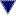 